KATA PENGANTAR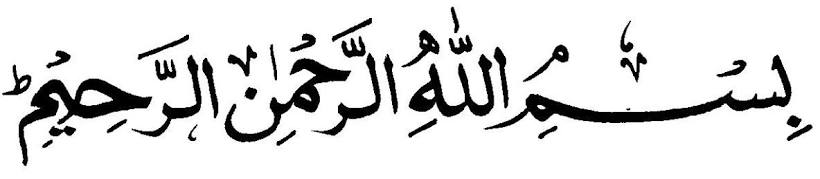 يَا أَيُّهَا الَّذِينَ آَمَنُوا هَلْ أَدُلُّكُمْ عَلَى تِجَارَةٍ تُنْجِيكُمْ مِنْ عَذَابٍ أَلِيمٍ (10) تُؤْمِنُونَ بِاللَّهِ وَرَسُولِهِ وَتُجَاهِدُونَ فِي سَبِيلِ اللَّهِ بِأَمْوَالِكُمْ وَأَنْفُسِكُمْ ۚ ذَٰلِكُمْ خَيْرٌ لَكُمْ إِنْ كُنْتُمْ تَعْلَمُون(11)Artinya : “ Hai orang-orang yang beriman, sukakah kamu aku tunjukkan suatu perniagaan yang dapat menyelamatkan kamu dari azab yang pedih? (yaitu) kamu beriman kepada Allah dan Rasul-Nya dan berjihad di jalan Allah dengan harta dan jiwamu. Itulah yang lebih baik bagimu jika kamu mengetahuinya”.Dengan memanjatkan puji syukur kehadirat Allah SWT, karena hanya dengan limpahan rahmat, karunia dan ridho-Nya, sehingga penulis dapat menyelesaikan skripsi penelitian dalam waktu yang telah ditentukan. Skripsi penelitian yang ditulis berjudul “Pengaruh Sistem Work From Home Terhadap Kinerja PNS/ASN Di Masa Pandemi Pada Balai Wilayah Sungai Sumatera II”. Akhirnya, penulis berharap semoga Skripsi penelitian ini dapat bermanfaat bagi pihak yang memerlukan. Penulis mengucapkan terima kasih pada semua pihak  yang telah memberikan masukan sehingga Skripsi penelitian ini selesai. Oleh karena itu, pada bagian ini penulis ingin menyampaikan terima kasih dan penghargaan sebesar-besarnya kepada :Bapak H.Hardi Mulyono, SE.M.AP , selaku Rektor Universitas Muslim Nusantara Al-Washliyah Medan.Ibu Anggia Sari Lubis, S.E., M.Si, sebagai Dekan Fakultas Ekonomi yang telah memberikan dorongan dan semangat kepada penulis selama penyelesaian Skripsi penelitian ini.Toni Hidayat,SE,M.Si, sebagai Ka. Prodi Manajemen yang telah memberikan dorongan dan semangat kepada penulis selama penyelesaian Skripsi penelitian ini. Ibu Rukmini, SE, M.Si, sebagai pembimbing yang telah berkenan meluangkan waktu dan memberikan bimbingan serta dorongan semangat kepada penulis hingga penyelesaian Skripsi penelitian ini.Teristimewa, Ayahanda dan Ibunda tercinta yang dengan sabar senantiasa memberikan do’a dengan penuh keikhlasan dan semangat kepada penulis selama kuliah hingga penyelesaian Skripsi penelitian ini.Seluruh Staf Pengajar dan Pegawai di Fakultas Ekonomi Jurusan  Manajemen Universitas Muslim Nusantara Al-Washliyah Medan.Teman-teman mahasiswa Manajemen angkatan 2017 yang tidak bisa saya sebutkan satu persatu yang membantu dan memberikan dorongan kepada penulis selama menyelesaikan Skripsi penelitian ini.Penulis menyadari sepenuhnya bahwa Skripsi penelitian ini jauh dari sempurna dan perlu pengembangan dan kajian lebih lanjut. Oleh karena itu, segala kritik dan saran yang sifatnya membangun akan penulis terima.							Medan, 02 April  2021							WINDA MAHARANI